GOVERNMENT POLYTECHNIC COLLEGEADOORPhone: 04734 – 231776email: gptcadr@gmail.com,gptcadroffice@gmail.comMandatory Disclosure 2023 – 2024Mandatory Disclosure updated on: 4th May 20235               Governance5C	Organisational ChartDirector of Technical Education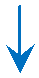 Senior Joint Director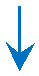 Principal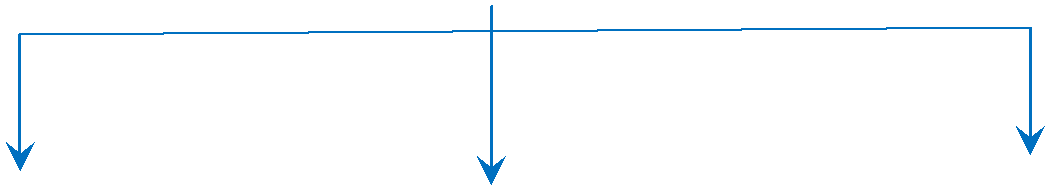 Head of the Department	Administrative Officers	Librarian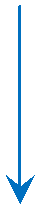 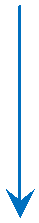 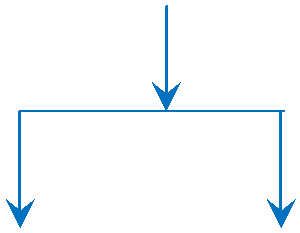 P.D : 620 (Every Year, at the beginning of odd sem).Students Amenities Fee: 350 (Every Year, at the beginning of odd sem).AICTE File No.South-West/1-10968111546/2022/EOASouth-West/1-10968111546/2022/EOASouth-West/1-10968111546/2022/EOASouth-West/1-10968111546/2022/EOASouth-West/1-10968111546/2022/EOASouth-West/1-10968111546/2022/EOADate & Period of last approval Date:Date: 03-07-2022, Academic Year 2022-23Date: 03-07-2022, Academic Year 2022-23Date: 03-07-2022, Academic Year 2022-23Date: 03-07-2022, Academic Year 2022-23Date: 03-07-2022, Academic Year 2022-23Date: 03-07-2022, Academic Year 2022-231Name of the InstitutionGovernment Polytechnic College, AdoorGovernment Polytechnic College, AdoorGovernment Polytechnic College, AdoorGovernment Polytechnic College, AdoorGovernment Polytechnic College, AdoorGovernment Polytechnic College, AdoorAddress of the InstitutionGovernment Polytechnic College, Manakala.P.OGovernment Polytechnic College, Manakala.P.OGovernment Polytechnic College, Manakala.P.OGovernment Polytechnic College, Manakala.P.OGovernment Polytechnic College, Manakala.P.OGovernment Polytechnic College, Manakala.P.OCity & Pin CodeAdoor – 691551Adoor – 691551Adoor – 691551Adoor – 691551Adoor – 691551Adoor – 691551State / UTKeralaKeralaKeralaKeralaKeralaKeralaLongitude & LatitudeLongitude – 76043’40”, 90´E, Latitude - 9º 8´ 53´´NLongitude – 76043’40”, 90´E, Latitude - 9º 8´ 53´´NLongitude – 76043’40”, 90´E, Latitude - 9º 8´ 53´´NLongitude – 76043’40”, 90´E, Latitude - 9º 8´ 53´´NLongitude – 76043’40”, 90´E, Latitude - 9º 8´ 53´´NLongitude – 76043’40”, 90´E, Latitude - 9º 8´ 53´´NPhone number with STD code04734 -23177604734 -23177604734 -23177604734 -23177604734 -23177604734 -231776Mobile Number       940000642494000064249400006424940000642494000064249400006424       FAX number with STD code04734 – 23150004734 – 23150004734 – 23150004734 – 23150004734 – 23150004734 – 231500Office hours at the Institution9.15 AM to 4.15 PM from Monday to Saturday9.15 AM to 4.15 PM from Monday to Saturday9.15 AM to 4.15 PM from Monday to Saturday9.15 AM to 4.15 PM from Monday to Saturday9.15 AM to 4.15 PM from Monday to Saturday9.15 AM to 4.15 PM from Monday to SaturdayAcademic hours at the Institution9.15 AM to 4.15 PM from Monday to Friday9.15 AM to 4.15 PM from Monday to Friday9.15 AM to 4.15 PM from Monday to Friday9.15 AM to 4.15 PM from Monday to Friday9.15 AM to 4.15 PM from Monday to Friday9.15 AM to 4.15 PM from Monday to FridayEmailgptcadr@gmail.com,gptcadroffice@gmail.comgptcadr@gmail.com,gptcadroffice@gmail.comgptcadr@gmail.com,gptcadroffice@gmail.comgptcadr@gmail.com,gptcadroffice@gmail.comgptcadr@gmail.com,gptcadroffice@gmail.comgptcadr@gmail.com,gptcadroffice@gmail.comWebsitewww.gptcadoor.orgwww.gptcadoor.orgwww.gptcadoor.orgwww.gptcadoor.orgwww.gptcadoor.orgwww.gptcadoor.orgNearest Railway Station (dist in Km)Kayamkulam – 30 KmKayamkulam – 30 KmKayamkulam – 30 KmKayamkulam – 30 KmKayamkulam – 30 KmKayamkulam – 30 KmNearest Airport (dist in Km)Thiruvanathapuram International Air Port – 90 KmThiruvanathapuram International Air Port – 90 KmThiruvanathapuram International Air Port – 90 KmThiruvanathapuram International Air Port – 90 KmThiruvanathapuram International Air Port – 90 KmThiruvanathapuram International Air Port – 90 KmVision of the InstitutionTo develop the institute into a center of excellence in professionalTo develop the institute into a center of excellence in professionalTo develop the institute into a center of excellence in professionalTo develop the institute into a center of excellence in professionalTo develop the institute into a center of excellence in professionalTo develop the institute into a center of excellence in professionaland Technical Education and transform every student into industrial leaders.and Technical Education and transform every student into industrial leaders.and Technical Education and transform every student into industrial leaders.and Technical Education and transform every student into industrial leaders.and Technical Education and transform every student into industrial leaders.and Technical Education and transform every student into industrial leaders.Mission of the InstitutionTo serve the nation by nurturing and developing professionalTo serve the nation by nurturing and developing professionalTo serve the nation by nurturing and developing professionalTo serve the nation by nurturing and developing professionaltechnocrats who would contribute to nation building.technocrats who would contribute to nation building.To provide industry oriented quality technical education.To provide industry oriented quality technical education.To provide industry oriented quality technical education.To meet the ever changing and challenging needs of industry,To meet the ever changing and challenging needs of industry,To meet the ever changing and challenging needs of industry,To meet the ever changing and challenging needs of industry,To meet the ever changing and challenging needs of industry,business, service sector and society at large.Type of InstitutionGovernmentGovernmentGovernmentGovernmentGovernmentGovernmentCategory (1) of the InstitutionCo-EdCo-EdCo-EdCo-EdCo-EdCo-Ed2Name of the organizationDepartment of Technical EducationDepartment of Technical EducationDepartment of Technical EducationDepartment of Technical EducationDepartment of Technical EducationDepartment of Technical Educationrunning the InstitutionType of the organizationGovernment DepartmentGovernment DepartmentGovernment DepartmentGovernment DepartmentGovernment DepartmentGovernment DepartmentAddress of the organizationDepartment of Technical Education, ThiruvananthapuramDepartment of Technical Education, ThiruvananthapuramDepartment of Technical Education, ThiruvananthapuramDepartment of Technical Education, ThiruvananthapuramDepartment of Technical Education, ThiruvananthapuramDepartment of Technical Education, ThiruvananthapuramRegistered withN.AN.AN.AN.AN.AN.ARegistration dateN.AN.AN.AN.AN.AN.AWebsite of the organizationwww.dtekerala.gov.inwww.dtekerala.gov.inwww.dtekerala.gov.inwww.dtekerala.gov.inwww.dtekerala.gov.inwww.dtekerala.gov.in3Name of Principal / DirectorJalaney JJalaney JJalaney JJalaney JJalaney JJalaney JExact DesignationPrincipalPrincipalPrincipalPrincipalPrincipalPrincipalDate of birth26-04-197226-04-197226-04-197226-04-197226-04-197226-04-1972PEN.No617634617634617634617634617634617634Teaching Experience272727272727Industry ExperienceNilNilNilNilNilNilResearch Experience555555Phone number with STD code04734-23177604734-23177604734-23177604734-23177604734-23177604734-231776FAX number with STD code04734 – 23150004734 – 23150004734 – 23150004734 – 23150004734 – 23150004734 – 231500Emailgptcadr@gmail.comgptcadr@gmail.comgptcadr@gmail.comgptcadr@gmail.comgptcadr@gmail.comgptcadr@gmail.comgptcadroffice@gmail.comgptcadroffice@gmail.comgptcadroffice@gmail.comgptcadroffice@gmail.comgptcadroffice@gmail.comgptcadroffice@gmail.comHighest DegreeM.TechM.TechM.TechM.TechM.TechM.TechField of specializationTECHNOLOGY MANAGEMENTTECHNOLOGY MANAGEMENTTECHNOLOGY MANAGEMENTTECHNOLOGY MANAGEMENTTECHNOLOGY MANAGEMENTTECHNOLOGY MANAGEMENT4Name of the affiliating UniversityN.AN.AN.AN.AN.AN.AAddressWebsiteLatest affiliation period        Governing Board MembersLecturersLecturersLecturersTechnical StaffAdministrative StaffAdministrative StaffAdministrative StaffLibrary StaffLibrary Staff5DStudent feedback mechanism onStudent feedback mechanism onStudent feedback mechanism onYes. There is an in house mechanism to giveYes. There is an in house mechanism to giveYes. There is an in house mechanism to giveYes. There is an in house mechanism to giveYes. There is an in house mechanism to giveInstitutional Governance/facultyInstitutional Governance/facultyInstitutional Governance/facultyfeedback  aboutthe  institutionalthe  institutionalgovernance  performancegovernance  performanceand performanceand performanceand performance5EGrievance Redressal mechanism for faculty, staff and studentsGrievance Redressal mechanism for faculty, staff and studentsGrievance Redressal mechanism for faculty, staff and studentsYes, Various Committees prescribed by AICTE/Yes, Various Committees prescribed by AICTE/Yes, Various Committees prescribed by AICTE/Yes, Various Committees prescribed by AICTE/Yes, Various Committees prescribed by AICTE/Govt/Dept are formed for Grievance Redressal for students, faculty and staff. Grievance Redressal registration facility available at institution websiteGovt/Dept are formed for Grievance Redressal for students, faculty and staff. Grievance Redressal registration facility available at institution websiteGovt/Dept are formed for Grievance Redressal for students, faculty and staff. Grievance Redressal registration facility available at institution websiteGovt/Dept are formed for Grievance Redressal for students, faculty and staff. Grievance Redressal registration facility available at institution websiteGovt/Dept are formed for Grievance Redressal for students, faculty and staff. Grievance Redressal registration facility available at institution website5FEstablishment of Anti Ragging CommitteeEstablishment of Anti Ragging CommitteeEstablishment of Anti Ragging CommitteeEstablishment of Anti Ragging CommitteeEstablishment of Anti Ragging CommitteeYes,  Anti Ragging Committee has formed  as perYes,  Anti Ragging Committee has formed  as perYes,  Anti Ragging Committee has formed  as perYes,  Anti Ragging Committee has formed  as perYes,  Anti Ragging Committee has formed  as perAICTE norms5GEstablishment of Internal Complaint Committee (ICC)Establishment of Internal Complaint Committee (ICC)Establishment of Internal Complaint Committee (ICC)Establishment of Internal Complaint Committee (ICC)Establishment of Internal Complaint Committee (ICC)Yes5HEstablishment of Committee for SC/STEstablishment of Committee for SC/STEstablishment of Committee for SC/STYes5IEstablishment of Quality Assurance CellEstablishment of Quality Assurance CellEstablishment of Quality Assurance CellYes17Name of the DepartmentName of the DepartmentName of the DepartmentDepartment of Mechanical EngineeringDepartment of Mechanical EngineeringDepartment of Mechanical EngineeringDepartment of Mechanical EngineeringDepartment of Mechanical EngineeringCourseCourseDiploma in Mechanical EngineeringDiploma in Mechanical EngineeringDiploma in Mechanical EngineeringDiploma in Mechanical EngineeringDiploma in Mechanical EngineeringLevelLevelDiploma1 st Year of approval by the Council1 st Year of approval by the Council1 st Year of approval by the CouncilYear wise Sanctioned IntakeYear wise Sanctioned IntakeYear wise Sanctioned Intake60(2020)60(2021)60(2021)60(2022)60(2022)Year wise Actual AdmissionsYear wise Actual AdmissionsYear wise Actual Admissions62(2020)62(2021)62(2021)62(2022)62(2022)Cut off marks – General quotaCut off marks – General quotaCut off marks – General quota-----% of Students passed% of Students passed% of Students passed35.4243.3343.3350.8150.81Students passed with DistinctionStudents passed with DistinctionStudents passed with Distinction700  24  24Students passed with First ClassStudents passed with First ClassStudents passed with First Class6262677Students PlacedStudents PlacedStudents Placed811111212Average Pay package, Rs./YearAverage Pay package, Rs./YearAverage Pay package, Rs./Year156000156000156000  156000  156000Students opted for Higher StudiesStudents opted for Higher StudiesStudents opted for Higher Studies22455Accreditation Status of the courseAccreditation Status of the courseAccreditation Status of the courseNot AccreditedNot AccreditedName of the DepartmentName of the DepartmentName of the DepartmentDepartment of Polymer TechnologyDepartment of Polymer TechnologyDepartment of Polymer TechnologyDepartment of Polymer TechnologyDepartment of Polymer TechnologyCourseCourseCourseDiploma Polymer TechnologyDiploma Polymer TechnologyDiploma Polymer TechnologyLevelLevelLevelDiplomaDiploma1 st Year of approval by the Council1 st Year of approval by the Council1 st Year of approval by the CouncilYear wise Sanctioned IntakeYear wise Sanctioned IntakeYear wise Sanctioned Intake60(2020)60(2020)60(2021)   60(2022)   60(2022)Year wise Actual AdmissionsYear wise Actual AdmissionsYear wise Actual Admissions60(2020)60(2020)61(2021)63(2022)63(2022)Cut off marks – General quotaCut off marks – General quotaCut off marks – General quota-----% of Students passed% of Students passed% of Students passed34.2934.2933.3344.6844.68Students passed with DistinctionStudents passed with DistinctionStudents passed with Distinction2221010Students passed with First ClassStudents passed with First ClassStudents passed with First Class55111111Students PlacedStudents PlacedStudents Placed 5 521313Average Pay package, Rs./YearAverage Pay package, Rs./YearAverage Pay package, Rs./Year168000168000168000156000156000Students opted for Higher StudiesStudents opted for Higher StudiesStudents opted for Higher Studies11411Accreditation Status of the courseAccreditation Status of the courseAccreditation Status of the courseNot AccreditedNot AccreditedName of the DepartmentName of the DepartmentName of the DepartmentDepartment of ArchitectureDepartment of ArchitectureDepartment of ArchitectureCourseCourseCourseDiploma in ArchitectureDiploma in ArchitectureDiploma in ArchitectureLevelLevelLevelDiplomaDiploma1 st Year of approval by the Council1 st Year of approval by the Council1 st Year of approval by the CouncilYear wise Sanctioned IntakeYear wise Sanctioned IntakeYear wise Sanctioned Intake40(2020)40(2020)40 (2021)40(2022)40(2022)Year wise Actual AdmissionsYear wise Actual AdmissionsYear wise Actual Admissions42(2020)42(2020)41 (2021)40(2022)40(2022)Cut off marks – General quotaCut off marks – General quotaCut off marks – General quota---% of Students passed% of Students passed% of Students passed31.1131.11    52.8326.8226.82Students passed with DistinctionStudents passed with DistinctionStudents passed with Distinction11822Students passed with First ClassStudents passed with First ClassStudents passed with First Class662099Students PlacedStudents PlacedStudents Placed44000Average Pay package, Rs./YearAverage Pay package, Rs./YearAverage Pay package, Rs./Year144000144000    ---Students opted for Higher StudiesStudents opted for Higher StudiesStudents opted for Higher Studies226--Accreditation Status of the courseAccreditation Status of the courseAccreditation Status of the courseNot AccreditedNot AccreditedName of Teaching StaffDesignationQualificationsDEPARTMENT OF MECHANICAL ENGINEERINGAjimon C AHead of DepartmentB.Tech, M.TechShanas BasheerLecturerB.Tech, M.TechUnnikannan RLecturerB.Tech, M.TechRahul RajeevLecturerB.Tech,M.TechArun P RajLecturerB.Tech,M.Tech, PhDAjmal ILecturerB.Tech,M.TechDEPARTMENT OF POLYMER TECHNOLOGYDEPARTMENT OF POLYMER TECHNOLOGYDhanya.VHead of Department ( In- charge)B.Tech,M. TechBindu.M.GLecturerB.Tech,M.TechPious .C.VLecturerB.Tech,M.TechGeorge JustineGuest LecturerB.Tech,M.TechGopu JGuest LecturerB.Tech,M.TechAbsy D LGuest LecturerB.TechDEPARTMENT OF ARCHITECTURESumayya P BHead of Department ( In- charge)B.Tech,M.TechAmrutha Lekshmi G RLecturerB.Tech,M.TechRichu ThomasLecturerB.Arch, M. ArchAshitha ThahaGuest LecturerB.Arch,Devi S NairGuest LecturerB.Arch,Basima KunjumonGuest LecturerB.ArchGENERAL DEPARTMENTAni MathewAsst.ProfessorMA,NETDr. RathikaAsst.ProfessorM.Sc,M.phil,NETNisha ChandranAsst.ProfessorM.Sc,NETSunil.M.PAsst.ProfessorM.Sc,NETRani PaulPhysical Education InstructorPhysical Education InstructorBPE,MPERani PaulPhysical Education InstructorPhysical Education Instructor18AdmissionDepartment of Technical Education, KeralaDepartment of Technical Education, KeralaEntrance test / admission criteriaEntrance test / admission criteriaconducts admission to various polytechnic colleges inconducts admission to various polytechnic colleges inthe state through a Single Window Admissionthe state through a Single Window AdmissionSystem. For Prospectus and other details visit:System. For Prospectus and other details visit:http://www.polyadmission.orghttp://www.polyadmission.org19Fees in rupeesAdmission Fee : 230 (At the time of Admission)Admission Fee : 230 (At the time of Admission)Tuition Fee : 870 (Every Semester)Tuition Fee : 870 (Every Semester)Special Fee : 820 (Every Year, at the beginning of odd sem).Special Fee : 820 (Every Year, at the beginning of odd sem).Caution Deposit: 1000 (At the time of Admission)Caution Deposit: 1000 (At the time of Admission)Caution Deposit: 1000 (At the time of Admission)Examination fee: 330Examination fee: 330Number of Fee Waivers offered3(2020)3(202123(2021)Admission CalendarApril to June Every YearApril to June Every YearPIO quotaNo20Infrastructural informationClassroom/Tutorial Room facilities9Laboratory details24Computer Centre facilitiesYes, Common Computing FacilityYes, Common Computing FacilityLibrary facilitiesNo of Titles : 1530No of Titles : 1530               No of Volumes :7457               No of Volumes :7457No of National Journals: 5No of National Journals: 5Computerised with Koha Library Management SoftwareComputerised with Koha Library Management SoftwareComputerised with Koha Library Management SoftwareAuditorium / Seminar Halls / AmphiYesCafeteriaYesIndoor Sports facilitiesNoOutdoor Sports facilitiesYesGymnasium facilitiesYesFacilities for disabledYes21Boys HostelNoGirls HostelNoMedical & other Facilities at HostelNo22Academic SessionsJune – September (Odd Semester)June – September (Odd Semester)October – November (Examination – Odd Semester)October – November (Examination – Odd Semester)October – November (Examination – Odd Semester)December – March (Even Semester)December – March (Even Semester)December – March (Even Semester)April – May (Examination – Even Semester)April – May (Examination – Even Semester)April – May (Examination – Even Semester)Examination system, Year / SemSemester SystemPeriod of declaration of resultsDecember (Odd Semester)December (Odd Semester)June (Even Semester)June (Even Semester)Scholar Support ProgrammeYesVisiting Faculty SchemeYesCounselling / MentoringYesTechnical activities / Tech FestYesIndustrial Visits / ToursYesCareer CounsellingYesMedical facilitiesYesStudent InsuranceYes23Students Activity BodyCollege UnionCultural activitiesCollege Arts Festival, Inter Polytechnic ArtsCollege Arts Festival, Inter Polytechnic ArtsCollege Arts Festival, Inter Polytechnic ArtsFestival etc24Sports activitiesSports activitiesCollege and Inter Polytechnic Games and Athletics Meet25FacilitiesFacilities• National Service Scheme (NSS)      Magazine / Newsletter      Magazine / NewsletterCollege Magazine will be published every yearAlumni activitiesAlumni activitiesYes26Name of the Information Officer for RTIName of the Information Officer for RTIAjimon C ADesignationDesignationHOD in Mechanical Engineering Phone number with STD code Phone number with STD code04734231776FAX number with STD codeFAX number with STD code04734231500Email           Email           ajimonca18@gmail.comNBA Accreditation StatusNBA Accreditation StatusSl.NoName of ProgrammesStatus Of AccreditationSl.NoName of ProgrammesStatus Of Accreditation1MECHANICAL ENGINEERINGNot Applied2POLYMER TECHNOLOGYNot Applied3ARCHITECTURENot Applied